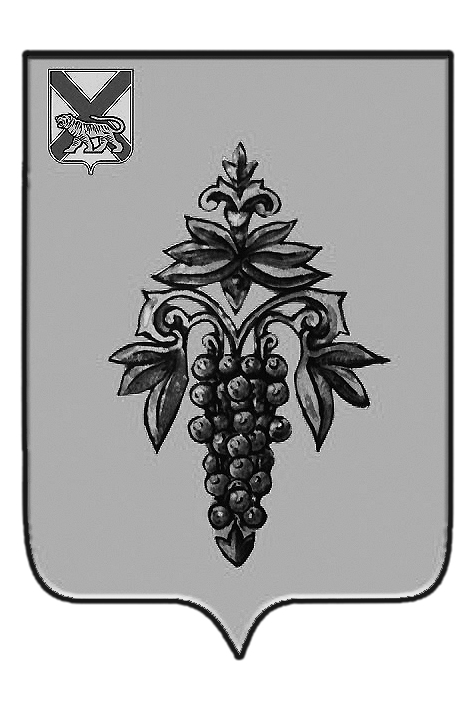 ДУМА ЧУГУЕВСКОГО МУНИЦИПАЛЬНОГО РАЙОНА Р  Е  Ш  Е  Н  И  ЕНа основании со статьей 16 Устава Чугуевского муниципального района, Дума Чугуевского муниципального районаРЕШИЛА: 	1. Внести в решение Думы Чугуевского муниципального района от 28 августа 2014 года № 444-НПА «Положение о звании «Почетный житель Чугуевского муниципального района».	2. Направить настоящее решение врио главы Чугуевского муниципального района для подписания и опубликования.	3. Настоящее решение вступает в силу со дня его принятия.ДУМА ЧУГУЕВСКОГО МУНИЦИПАЛЬНОГО РАЙОНА Р  Е  Ш  Е  Н  И  ЕПринято Думой Чугуевского муниципального района« 04 » июля 2017 годаСтатья 1.Внести в решение Думы Чугуевского муниципального района от 28 августа 2014 года № 444-НПА «Положение о звании «Почетный житель Чугуевского муниципального района» следующие изменения:- в абзаце 4 пункта 1.5 исключить слова «, а денежное вознаграждение передается по наследству в порядке, установленном законодательством Российской Федерации»;- в абзаце 1 пункта 1.6 исключить слова «, единовременное денежное вознаграждение.»;- абзац 4 статьи  3 исключить.Статья 2.Настоящее решение подлежит официальному опубликованию.«04» июля 2017 г.№ 226 – НПАОт  30.06.2017г.№ 226О внесении изменений в решение Думы Чугуевского муниципального района от 28 августа 2014 года № 444-НПА «Положение о звании «Почетный житель Чугуевского муниципального района»О внесении изменений в решение Думы Чугуевского муниципального района от 28 августа 2014 года № 444-НПА «Положение о звании «Почетный житель Чугуевского муниципального района»О внесении изменений в решение Думы Чугуевского муниципального района от 28 августа 2014 года № 444-НПА «Положение о звании «Почетный житель Чугуевского муниципального района»О внесении изменений в решение Думы Чугуевского муниципального района от 28 августа 2014 года № 444-НПА «Положение о звании «Почетный житель Чугуевского муниципального района»Врио главы Чугуевского муниципального района      В.П. Ковалев